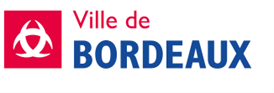 Demande de manifestation publique (DMP)A retourner dûment complété et signé à l’adresse cab.manifestations@mairie-bordeaux.fr  au plus tard deux mois avant la date de la manifestation (Trois mois pour les manifestations de plus de 1 500 personnes). Pour être instruit, votre dossier doit comporter : 1/ Le présent formulaire dument complété et signé2/ Les statuts de votre organisme ou un extrait Kbis3/ Une attestation d’assurance4/ Un plan d’implantation ou du parcours (le cas échéant)5/ Autres autorisations si nécessaire (ex : ouverture d’un débit temporaire de boissons,…)	 I. Informations sur l’évènement L’évènementNom de l’évènement :  Date de l’évènement : Ou Période : Du				au 	Date(s) et heures de montage : Date(s) et heures de démontage :Heure(s) d’ouverture et de fermeture au public : Jauge attendue Au total sur la durée de l’évènement : Au maximum en simultané : Lieu souhaité* :  Motivation de ce choix : Second lieu souhaité* : Motivation de ce choix :*le site proposé pourra être différent de celui demandé en fonction du planning d’occupation du domaine public et de la nature de la manifestation. L’évènement a-t-il été organisé précédemment sur Bordeaux ? Oui / Non > Si oui, merci de préciser l’année et le site : Votre événement est-il soutenu par la Ville de Bordeaux : Oui / Non> Si oui, précisez la Direction qui vous accompagne :  L’évènement est-il payant pour les exposants ? : Oui / NonL’évènement est-il payant pour le public ? : Oui / Non> Si oui, quel est le montant de la participation ou de l’entrée ? L’organisateurTypologie de structure (à sélectionner) : AssociationEntrepriseParticulier/collectifOrganisme public (ex : Mairie de Bordeaux, …)Nom de l’organisme ou de l’organisateur : Nom et Prénom du représentant légal : RNA ou SIRET (pour les associations / entreprises) : Email : Téléphone : Adresse postale : Site internet : Brève description des activités de l’organisme demandeur : Personne en charge du dossier / demandeur Nom et Prénom :Email :Téléphone :Présentation de l’évènement Thème principal de la manifestation : Sélectionner 3 propositions maximumCulture / Sport / Citoyenneté / Education / Environnement - Nature / Fête et animation de quartier / Foire - Brocante - Vide grenier / Commerce / Economie - Emploi / Economie sociale et solidaire / Vie associative / Alimentation - agriculture / Action Sociale - Solidarités / Bien-être animal / Santé / Egalité - Lutte contre les discriminations / Handicap / Tourisme / Histoire - Mémoire - Patrimoine / Logement / Mobilité - transports / Numérique / Politique - syndical / Relations européennes - internationales / Religion / Petite enfance - enfance / Jeunesse - Vie étudiante / Seniors Autre :Brève description de la manifestation :  Déroulé détaillé et chronologique de l’évènement :  
Vous pouvez joindre une pièce-jointePrévoyez-vous une déambulation / un défilé / une course ? Oui / Non> Si oui, où ?  Sur la chausséeSur les trottoirsLes 2 Merci de joindre obligatoirement un plan d’implantation (ou du parcours) de votre évènement II. Dispositifs mis en œuvreMatériel mis en place par l’organisateurInstallez-vous du matériel pour l’organisation de votre évènement ? Oui / NonSi oui, merci de lister la totalité du matériel mis en place :Sollicitation des services de la Ville de Bordeaux / Bordeaux Métropole
Sollicitez-vous les services de la Ville de Bordeaux ou de Bordeaux Métropole pour l’organisation de votre évènement (prêt de matériel, accès à l’énergie, eau…) ? Oui / Non> Si oui > merci de saisir les demandes et quantités souhaitées ci-dessous :Souhaitez-vous un prêt de matériel audio / vidéo / sonorisation ? Oui / Non > Si oui, Merci de détailler le matériel souhaité :Avez-vous besoin d’une alimentation en énergie ? Oui / Non> Si oui, Merci de détailler le matériel souhaité et de l’indiquer sur votre plan d’implantationAvez-vous besoin d’éclairage pour votre manifestation ? Oui / NonAvez-vous besoin de couper l’éclairage public ? Oui / NonAvez-vous besoin d’une alimentation en eau ? Oui / Non
> Si oui, merci d’indiquer le type de besoin (mise en place d’un robinet, raccordement, mise à disposition d’un évier…) et de les indiquer sur votre plan d’implantationLa demande de prêt de matériel sera étudiée par les services 
et soumise aux contraintes de disponibilité.C. Buvette et moyens de restauration 
La manifestation disposera-t-elle d’une buvette ou de moyens de restauration ? Oui / NonSi oui> Précisez le type : Buvette / Buffet / Food-trucks / Stands / Stands de dégustations> Une consommation d’alcool sera-t-elle proposée ? Oui / NonSi oui > merci de saisir et transmettre une demande d’autorisation d’ouverture d’un débit temporaire de boissons Date et heures d’ouverture de la buvette ou de l’espace servant de l’alcool : > Il aura-t-il une vente au public ? Oui / non Si oui, par qui ?
- Commerçants / entreprises > transmettre les documents de commerce (Kbis) 
- Association
- Particulier / Autre> Utiliserez-vous des moyens de cuisson ? Oui / NonSi oui, lesquels ? D. Déchets - Propreté Quelles dispositions avez-vous prises pour le nettoyage du site ? Nettoyage par l’organisateurNettoyage via un prestataire …Quelles solutions avez-vous prises pour de gestion et la collecte des déchets ? Installation de poubelles/conteneurs Tri sélectifCollecte des déchets gérée par l’organisateurCollecte des déchets gérée par un prestataire	…Quelles toilettes avez-vous prévues pour le public ?Pas de toilettes Utilisation des toilettes publiquesInstallation de toilettes sèchesInstallation de toilettes chimiques...Précisez le nombre de toilettes installées (Recommandation de l’OMS : 1 cabine pour 100 personnes) : ________E. Emissions sonores Avez-vous prévu une diffusion de musique amplifiée ?  Oui / Non> Si oui, veuillez renseigner les items suivants : Heure de début d’émission :	  Heure de fin d’émission 	:Durée totale de l’émission sonore :	  Merci de respecter les prescriptions indiquées dans l’annexe “Diffusion de musique amplifiée ” et de transmettre les pièces jointes listées.III. Stationnement, encadrement, sécurité, secoursA. Mesures de stationnement et de circulationDans le cadre de votre manifestation, faut-il réserver des places de stationnement ? Oui / Non> Si oui, précisez les emplacements (n° et noms de rues) ainsi que les jours et heures :  > Dans les secteurs de stationnement payant et les lieux à accès limité, merci d’indiquer les plaques d’immatriculation pour chaque véhicule Plaque d’immatriculation véhicule 1 : Plaque d’immatriculation véhicule 2 : Plaque d’immatriculation véhicule 3 : …Faut-il interdire des places de stationnement ? Oui / Non> Si oui, dans quel but ?> Précisez les emplacements (n° et noms de rues) ainsi que les jours et heures : La manifestation a-t-elle un impact sur la circulation (automobile, cycliste) ? Oui / Non> Si oui, Comment ?Précisez les voies impactées (Noms de rues, places…) ainsi que les jours et les heures :Ces demandes impactent-elles une ligne de transport en commun (tramway, bus) ? Oui / NonB. Encadrement Coordonnées du responsable présent sur site Nom et Prénom : Téléphone portable :Comment avez-vous prévu l’encadrement de la manifestation ? 
Précisez le nombre de personnes encadrant la manifestation : Membres de l’organisation : Agents de sécurité : Signaleurs : C. Dispositifs de sécurité, secours à personnes et sécurité incendie Faites-vous appel à une société de sécurité (le cas échéant) ?  Oui / Non
Si oui, Nom de la société de sécurité : Email :Téléphone de la société : Avez-vous prévu un gardiennage ? Oui / Non
Si oui, Nom de la société : Mail de la société :Téléphone de la société :Nombre de personne(s) :  Date(s) :  Horaires de présence : Dispositif Prévisionnel de Secours (DPS)Merci de se référer à la fiche « Dispositif prévisionnel de secours/accessibilité des secours » sur Bordeaux.fr > Point d’alerte et de premiers secours > Si la jauge en simultanée est entre 300 et 1000 personnes Nom de l’association ou organisme de secours à personnes : Nombre de secouristes : Moyens matériels : > Poste(s) de secours > Si la jauge totale en simultanée est de plus de 1000 personnes Nom de l’association ou organisme de secours à personnes : Nombre de postes de secours : Nombres de secouristes : Moyens matériels : Moyens prévus de lutte contre le feu (type, nombre…) :Souhaitez-vous solliciter la participation des forces de sécurité publique ? Oui / Non  > Si oui, précisez :        Police municipalePolice nationaleD. Autres remarques ou demandes__________________________________________________________________________________________________________________________________________________________________________________________________________________________________________________________________________________________________________________________________________________________________________________________________________________________IV. Engagements éco-responsablesConscient de l'impact de toute manifestation publique sur l'environnement et de l'intérêt d'engager la structure, dont je suis responsable, à respecter les principes d'une conduite éco-citoyenne, je m’engage à :  Cochez les engagements que vous prenez (les mesures en gras sont fortement recommandées).  V. Engagement et signatureRappel : L’organisateur devra avoir souscrit un contrat d’assurance de responsabilité civile ou spécifique et transmettre l’attestation en annexe de ce dossier.Communication Si vous souhaitez communiquer sur votre manifestation, merci de saisir votre évènement sur l’agenda de la Ville rubrique « Annoncer un événement » > https://www.bordeaux.fr/p115672Si votre évènement est soutenu ou réalisé en partenariat avec la ville, merci d’inclure le logo de la Mairie de Bordeaux en respectant la charte graphique > Bordeaux.frMention d’information Les données à caractère personnel ici recueillies font l’objet d’un traitement par la Ville de Bordeaux pour les besoins de traitement de la demande et du suivi de dossier. Ce traitement est nécessaire au respect d’une obligation légale à laquelle la ville de Bordeaux est soumise, l’article L211-1 et suivants du Code de la sécurité intérieure en l’occurrence. La fourniture des données personnelles par la personne concernée est obligatoire. A défaut de réponse, la demande ne pourra pas être traitée.Les agents habilités de la ville de Bordeaux ainsi que le représentant de l’Etat dans le département sont destinataires de ces données conformément aux dispositions de l’article L211-4 du Code de la sécurité intérieure.Les données sont transmises dans les conditions et pour les finalités prévues par les dispositions légales. Durant la phase de gestion courante, les données sont conservées pour la durée nécessaire au traitement du dossier. Ces données sont également conservées jusqu’au terme de la durée d’utilité administrative fixée à 5 ans.Conformément à la loi n° 78-17 « Informatique et libertés » du 6 janvier 1978 modifiée, vous bénéficiez à tout moment pour les données à caractère personnel vous concernant et dans les conditions prévues par la loi, de droits d’accès, de rectification, à la limitation du traitement vous concernant, d’introduire une réclamation auprès de la CNIL ainsi que du droit à communiquer des instructions sur le sort de vos données en cas de décès. Vous pouvez exercer ces droits en vous adressant à la Ville de Bordeaux, Place Pey-Berland, 33045 Bordeaux Cedex - accueil.pm@mairie-bordeaux.fr, tél : 05 56 10 20 30,  ou au Délégué à la Protection des Données (DPO) de la ville de Bordeaux : Bordeaux Métropole, Direction des Affaires Juridiques, Esplanade Charles-de-Gaulle, 33045 Bordeaux Cedex - contact.cnil@bordeaux-metropole.fr. Pour en savoir plus, consultez vos droits sur le site de la CNIL : www.cnil.fr/fr/les-droits-pour-maitriser-vos-donnees-personnelles. Matériel et structureQuantitéSurface occupéeChapiteaux, TentesChaletsScènesGradinsTablesTENTES ET STRUCTURES (CTS) 
à préciser sur le plan d’implantation TENTES ET STRUCTURES (CTS) 
à préciser sur le plan d’implantation TENTES ET STRUCTURES (CTS) 
à préciser sur le plan d’implantation TENTES ET STRUCTURES (CTS) 
à préciser sur le plan d’implantation Tente pliable 3x3  (Le montage, le démontage et le stockage peut être demandé à l’organisateur) (Le montage, le démontage et le stockage peut être demandé à l’organisateur) = Tente Pagode 3x3 (Un gardiennage à la charge de l’organisateur peut être imposé) (Un gardiennage à la charge de l’organisateur peut être imposé) = Tente Pagode 5x5  (Un gardiennage à la charge de l’organisateur peut être imposé) (Un gardiennage à la charge de l’organisateur peut être imposé) = SCENES ET PODIUM 
à préciser sur le plan d’implantation SCENES ET PODIUM 
à préciser sur le plan d’implantation SCENES ET PODIUM 
à préciser sur le plan d’implantation SCENES ET PODIUM 
à préciser sur le plan d’implantation (Un gardiennage à la charge de l’organisateur peut être imposé pour un montage en extérieur) (Un gardiennage à la charge de l’organisateur peut être imposé pour un montage en extérieur) (Un gardiennage à la charge de l’organisateur peut être imposé pour un montage en extérieur) (Un gardiennage à la charge de l’organisateur peut être imposé pour un montage en extérieur) Praticables (Samia) (2x1m)= Estrade modulaireDimensions modulables par carré de 1.20m/1.20m Hauteur de 0.60 m à 1 m = Plancher de danse 
Modulable en carré de 1.20m / 1.20m - Max 9.80m / 9.80m = Scène couverte mobile 15 m² / 29m² / 36m² / 53m²= MOBILIER FESTIF MOBILIER FESTIF MOBILIER FESTIF MOBILIER FESTIF Tables 1,80m = Chaises  = Tables 1,20m = Chaises pliantes = Grilles d'exposition (2mx1m) = Bancs = Panneaux de séparation (2mx1m) =SECURITE SECURITE SECURITE SECURITE Barrières Vauban Longueur 2.50m En mètre linéaire : 
= DEMANDES COMPLEMENTAIRES Choisir un site de taille adaptée Choisir un site sécurisé ou aisément sécurisable Choisir un site limiter les nuisances au voisinage Choisir un site à proximité du public Choisir un site doté des fluides nécessaires (électricité, eau, gaz,…) Choisir un site accessible en transports en commun Promouvoir la manifestation par voie électronique Promouvoir la manifestation limiter la diffusion papier Promouvoir la manifestation sur papiers recyclés ou éco-labellisés Promouvoir la manifestation par autres moyens (précisez) : Faciliter le transport inciter à utiliser les transports en commun Faciliter le transport inciter à utiliser le vélo et autres déplacement doux Faciliter le transport organiser un dispositif de transport en groupe Utiliser des produits éco-compatibles en juste quantité Utiliser des produits éco-compatibles réutilisables Utiliser des produits éco-compatibles biodégradables Utiliser des produits éco-compatibles de provenance locale Utiliser des produits éco-compatibles bio ou issus du commerce équitable (pour les produits alimentaires) Utiliser des produits éco-compatibles en matériaux recyclés ou éco-conçus (pour les équipements) Maîtriser les consommations éviter les groupes électrogènes Maîtriser les consommations éviter le chauffage et la climatisation Maîtriser les consommations utiliser l'éclairage existant Maîtriser les consommations recourir à des éclairages basse consommation Maîtriser les consommations limiter les consommations d'eau et d'énergie (électricité, gaz) Gérer les déchets éviter les emballages superflus Gérer les déchets installer les poubelles/conteneurs nécessaires Gérer les déchets mettre en place un tri sélectif Gérer les déchets poser des cendriers visibles et accessibles Gérer les déchets prévoir l'enlèvement des déchets Réduire les nuisances mesurer le niveau sonore de la manifestation Réduire les nuisances sensibiliser le public au respect du voisinage prévoir de rendre le site prêté dans son état d'origine Sensibiliser à l'environnement former les intervenants à la démarche Sensibiliser à l'environnement informer les participants des bonnes pratiques Sensibiliser à l'environnement communiquer sur les mesures prises Améliorer la solidarité et la citoyenneté faciliter l'accès des personnes handicapées Améliorer la solidarité et la citoyenneté faciliter l'accès des publics en difficulté Améliorer la solidarité et la citoyenneté favoriser la mixité sociale ou générationnelle Améliorer la solidarité et la citoyenneté développer des partenariats locaux Nom – Prénom : Fonction : Date : Signature : 